«Наша армия - наша сила»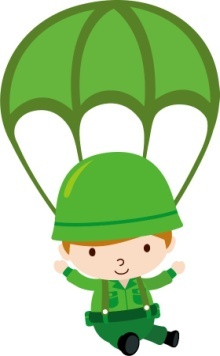 Праздник всех солдатов наших –Вот что значит этот день! 
День защитников отважных  Да и просто всех парней! 
Ведь любой из них мечтает 
Защитить детей, семью, 
Покорить хоть что-то в мире
И найти свою судьбу.Под таким девизом 21 и 22 февраля в  нашем детском саду   прошли  спортивные развлечения.  Маленькие спортсмеы, их папы и дедушки  показали свою ловкость, быстроту и смекалку.Все без исключения получили эмоциональный заряд и хорошее настроение.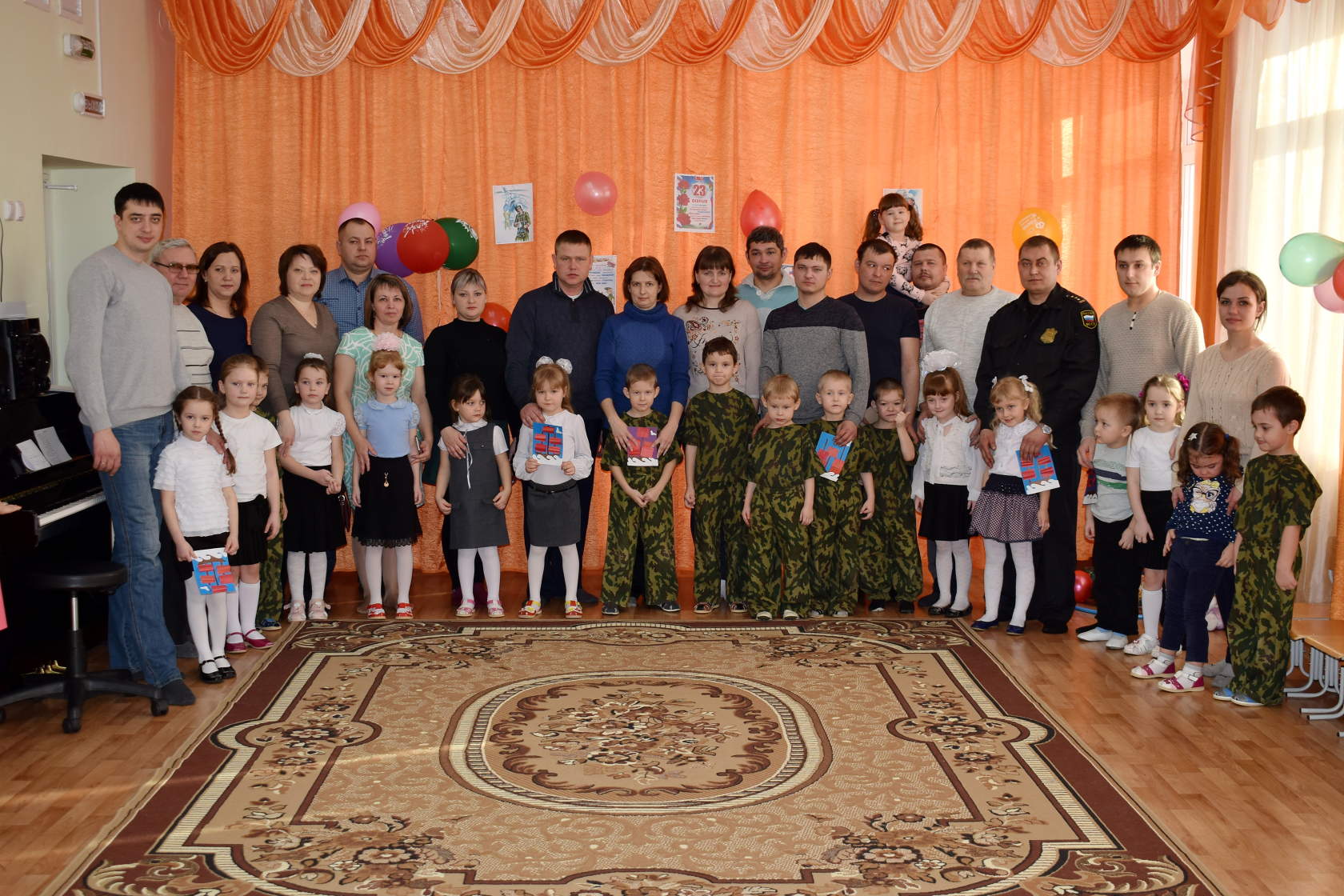 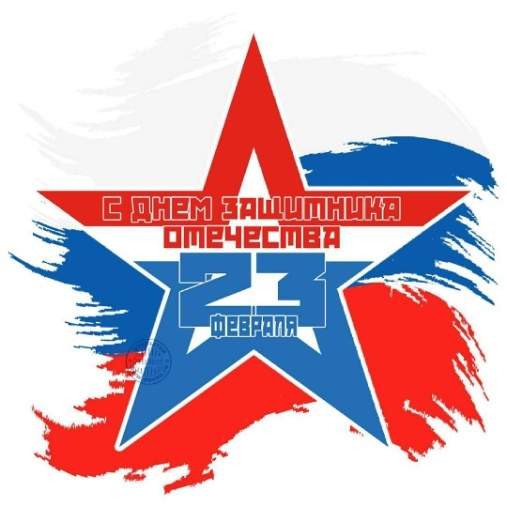 